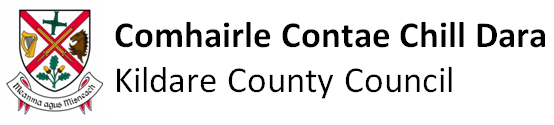 Developer Taking in Charge Request FormRe: Request to Take in Charge ____________________________________I hereby apply to have the following estate taken in charge by Kildare County Council:All of the above details are required in order for Kildare County Council to fully assess your application.Signed:	 _________________________________ Date:  	__________________________________Date:Name of development proposed for taking-in charge:Name of the Developer:Name of Developer’s Company:Company Registration Number (CRO):Planning Reference Number (s):Commencement Notice Number(s):Number of Units:Developer Contact Name:Developer Contact Number:Developer Contact Business Email: